MODEL IMPLEMENTASI KEBIJAKAN SISTEM INFORMASI PERENCANAAN DAN PENGANGGARAN (SIRA)DI PEMERINTAH KOTA BANDUNGARTIKEL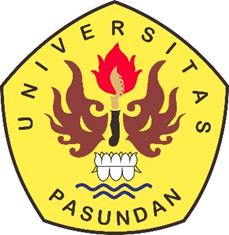 Oleh:LINTANG ANGGERASITA PARAMAARTHANPM. 168010022PROGRAM MAGISTER ADMINISTRASI PUBLIKPROGRAM PASCASARJANA UNIVERSITAS PASUNDANBANDUNG2019IMPLEMENTASI SISTEM INFORMASI PERENCANAAN DAN PENGANGGARAN (SIRA) DI PEMERINTAH KOTA BANDUNGOleh : Lintang Anggerasita ParamaarthaNPM. 168010022ABSTRAKPenelitian ini bertujuan untuk menganilisis model implementasi kebijakan Sistem Informasi Perencanaan dan Penganggaran (SIRA) di Pemerintah Kota Bandung. Serta mengetahuifaktor-faktor yang menjadi pendukung atau penghambat implementasi kebijakan. Teori yang dipakai sebagai pendekatan terhadap masalah penelitian ini adalah teori implementasi George Edwards III yang terdiri atas dimensi komunikasi, sumber daya, sikap (disposisi) dan struktur birokrasi.Penelitian menggunakan metode kualitatif.Proses pengumpulan datadilakukan dengan teknik observasi, wawancara mendalam, dan studi dokumentasi.Hasil penelitian menunjukan bahwa terdapat faktor pendukung dan penghambat terkait dimensi komunikasi, sumber daya, sikap (disposisi) dan struktur birokrasi. Pada garis besar disimpulkan bahwa implementasi kebijakan Sistem Informasi Perencanaan dan Penganggaran (SIRA) di Pemerintah Kota Bandung dapat menjadi  pedoman bagi pemerintah daerah lainnya terkait penyelenggaraan sistem pemerintah berbasis e-government untuk efektivitas, efisiensi, transparansi dan akutabilitas penyelenggaraan pemerintahan.Kata Kunci: Implementasi Kebijakan, e-budgeting, Sistem Informasi Perencanaan dan PenganggaranABSTRACTThis study aims to analyze the model of policy implementation of the Planning and Budgeting Information System (SIRA) in the City Government of Bandung. And know the factors that become supporters or inhibitors of policy implementation. The theory used as an approach to the problem of this research is the George Edwards III implementation theory which consists of dimensions of communication, resources, attitudes and bureaucratic structures. Research uses qualitative methods. The process of data collection is done by observation, in-depth interviews, and documentation studies. The results of the study show that there are supporting and inhibiting factors related to the dimensions of communication, resources, attitudes and bureaucratic structures. In general, it was concluded that the implementation of the Planning and Budgeting Information System (SIRA) policy in the Bandung City Government could serve as a guideline for other local governments regarding the implementation of e-government-based government systems for the effectiveness, efficiency, transparency and accountability of governance.Keywords: Policy Implementation, e-budgeting, Planning and Budgeting Information SystemDAFTAR PUSTAKAAgustino, Leo. 2008. Dasar- dasar Kebijakan Publik. Alfabeta: Bandung.AG Subarsono. 2009. Analisis Kebijakan Publik Konsep Teori dan Aplikasi.Yogyakarta: Pustaka Pelajar.Alamsyah, Kemal. 2016. Kebijakan Publik : Konsep dan Aplikasi. Bandung: Media Citra Mandiri Press.Dunn Willam. 2003. Pengantar Analisis Kebijakan Publik. Yogyakarta: UGM Press.Edward III, George C. 1980. Implementing Public Policy, Congressional Quarterly Press, Washington.Nugroho, Riant Dr. 2003. Kebijakan Publik Formulasi, Implementasi dan Evaluasi. Jakarta: PT Elex Media Komputindo.Jones, Charles O. 2004. Pengantar kebijakan Publik (terjemahan). Jakarta: PT. Raja Grafindo Persada.Makmur dan Thahier, Rohana. 2016. Konseptual & Kontekstual Administrasi dan Organisasi terhadap Kebijakan Publik. Bandung: PT. Refika Aditama.Margono S. Drs. 2007. Metologi Penelitian Pendidikan Komponen MKDK. Jakarta: PT. Rineka Cipta.Moleong, Lexy J. 2004. Metodologi Penelitian Kualitatif. Bandung: PT. Remaja Rosda Karya.Mulyana, Deddy, 2013. Komunikasi Organisasi: Strategi Meningkatkan Kinerja Perusahaan. Bandung: PT Remaja RosdakaryaNugroho, Riant. 2014. Public Policy : Teori, Manajemen, Dinamika, Analisis, Konvergensi, dan Kimia Kebijakan. Edisi Ke-5. Jakarta: PT Elex Media Komputindo.Ruliana, Poppy. 2014. Komunikasi Organisasi: Teori dan Studi Kasus. Edisi Ke-1 Cet. 1. Jakarta: Rajawali PersSgueo, Gianluca. 2015. Electronic Budgeting Innovative Approaches to Budgeting. European Parliamentary Research Service, Center for SocialStudies - University of Coimbra; New York University – Steinhardt.Sugiyono, (2008). Metode Penelitian Kunatitatif Kualitatif dan R&D. Bandung: AlfabetaTachjan. 2006. Implementasi Kebijakan Publik, Bandung: Puslit KP2W Unpad.Winarno, Budi. 2016. Kebijakan Publik Era Globalisasi. Yogyakarta: Center of Academic Publishing Service.Peraturan Perundang-UndanganRepublik Indonesia. 2008. Undang-Undang No. 11 Tahun 2008 tentang Informasi dan Transaksi Elektronik. Lembaran Negara RI Tahun 2008, No. 58. Sekretariat Negara. Jakarta.Republik Indonesia. 2014. Undang-Undang No. 23 Tahun 2014 tentang Pemerintahan Daerah. Lembaran Negara RI Tahun 2014, No. 244. Sekretariat Negara. Jakarta.Republik Indonesia. 2003. Instruksi Presiden No.3 Tahun 2003 tentang Kebijakan dan Strategi Nasional Pengembangan e-Government. Sekretariat Negara. Jakarta.Kota Bandung. 2016. Peraturan Daerah Kota Bandung Nomor 08 Tahun 2016 tentang Pembentukan dan Susunan Perangkat Daerah Kota Bandung. Lembaran Daerah Kota Bandung Tahun 2016 No. 08. Sekretariat Daerah Kota Bandung. Bandung.Kota Bandung. 2017. Peraturan Wali Kota Bandung Nomor 610 Tahun 2017 tentang Sistem Informasi Perencanaan dan Penganggaran di Lingkungan Pemerintah Kota Bandung. Berita Daerah Kota Bandung Tahun 2017 No. 28. Sekretariat Daerah Kota Bandung. Bandung.